Stimați părinți și tutori, Suntem încântați să vă raportăm că, de când copiii dumneavoastră s-au întors la școală în martie, numărul cazurilor Covid-19 în școli a rămas scăzut, ceea ce înseamnă că majoritatea copiilor și tinerilor au putut rămâne la școală.Dupa cum poate ati auzit in anunțurile naționale și revizuirile în aranjamentele de la 17 mai, nu au existat  schimbari foarte mari in ceea ce privesc recomandarile școlilor pe plan național incepand de săptămâna viitoare. Ne-am gândit că ar fi util dacă v-am scrie pe site-urile scolii, pentru a evidenția așteptările continue în ceea ce privește Covid-19.Vrem să ne asigurăm că vom continua să menținem ratele de infectare în școli și în oraș la un nivel scăzut. Ratele cazurilor de Covid-19 în Coventry sunt de aproximativ 25 la 100 de mii, ceea ce este mai mare decât media Angliei și West Midlands, cu majoritatea cazurilor la copiii din invatamantul secundar. Prin urmare, trebuie să continuăm să rămânem vigilenți, în special având în vedere variantele noi și emergente. Acest lucru ne va ajuta să menținem copiii și tinerii în școli pentru restul trimestrului de vară.Purtarea mastilor de catre elevii de liceuCea mai semnificativă modificare a regulamentului școlilor la nivel național este că, începând cu data de 17 mai, mastile nu vor mai fi recomandate elevilor din sălile de clasă sau din zonele comune. De asemenea, mastile nu vor mai fi recomandate personalului din sălile de clasă.  În toate școlile, insa, continuă să fie recomandata purtarea mastii de catre personal și de catre vizitatori în situații din afara sălilor de clasă în care distanțarea socială nu este posibilă (de exemplu, atunci când se deplasează pe coridoare și în zone commune)În ciuda poziției naționale, continuăm să fim preocupați de capacitatea de a distanța social în sălile de clasă și în zonele comune și de amenințarea variantelor Covid-19 cu rate de transmisie crescute. Prin urmare, la nivel local, vom sprijini toate școlile care doresc să încurajeze elevii de vârstă secundară și personalul să continue să poarte masti acolo unde este posibil și vom revizui acest lucru în continuare la vacanta de la jumătatea semestrului, pe baza nivelurilor de infecție și a informațiilor suplimentare în legătură cu variantele. In recomandarile nationale se precizează, de asemenea, că reintroducerea mastilor pentru elevi, studenți sau personal poate fi recomandată pentru o perioadă temporară ca răspuns la anumite focare localizate. Suntem recunoscatori pentru sprijinul dumneavoastră continuu în legătură cu acest lucru.Nu există nici o recomandare națională sau locală pentru ca, copiii din școlile primare să poarte masca.Testarea fluxului lateral (LFT)Continuă să fie așteptarea națională și locală că elevii de vârstă liceală vor face un test LFT de două ori pe săptămână și vă îndemnăm să vă asigurați că, copilul de vârstă liceala este testat. LFT continuă să fie un instrument important în gestionarea ratelor de infectare și reducerea transmiterii în mod continuu. Acesta identifică în mod regulat cazurile asimptomatice și, prin urmare, reduce transmiterea și numărul de copii și tineri care ar putea fi nevoiți să se izoleze.Nu există nici o recomandare națională pentru ca elevii de vârstă primară să facă un test LFT. Cu toate acestea, va rugam sa luati la cunostinta faptul că ne-am extins site-urile LFT din comunitati pentru a putea testa copiii și tinerii de la vârsta de 2 ani și vă recomandăm să faceți acest lucru. Sunteti, de asemenea, informați de faptul că kit-urile de testare la domiciliu pot fi ridicate de la punctele locale de colectare. Mai multe informații sunt disponibile pe site-urile de mai jos și puteti accesa kit-urile de testare la domiciliu la:https://www.coventry.gov.uk/lateralflowtesting, https://www.gov.uk/guidance/rapid-lateral-flow-testing-for-households-and-bubbles-of-school-pupils-and-staff. Alte recomandariNu sunt multe noi recomandari in ceea ce priveste scolile și nu ne așteptăm la noi schimbări până pe 21 iunie. Prin urmare, școlile vor continua cu sistemul lor de controale pentru a gestiona ratele de infectare, cum ar fi începerea si terminarea orelor in mod eșalonat, sistemele de sens unic și așteptarea ca părinții să rămână distanțați social și să poarte masti in incinta scolii. Școlile vor continua, de asemenea, să grupeze copiii și tinerii în grupuri / bule și să gestioneze interacțiunile părinților și tranziția elevilor pe cale virtuala, acolo unde este posibil.Vom continua să revizuim poziția noastra în conformitate cu recomandarile naționale și cu ratele locale de infectare, inclusiv cu noile variante ale virusului pentru a putea preveni creșteri ale ratelor de infectare înainte de vacanța de vară. Sperăm că școlile vor putea relua aranjamentele normale din septembrie. Evident, vă vom scrie din nou înainte de 21 iunie pentru a confirma poziția noastra.Controale GeneraleÎn cele din urmă, aș dori doar să vă reamintesc să continuați să faceți lucrurile pe care le-ați făcut pentru a menține locatiile noastre educaționale în siguranță.Aceste lucruri  suntSa nu va trimiteti copilul la gradinita, cresa, scoala sau colegiu daca prezinta simptome ale virusului sau daca cineva din casa prezinta simptomeSa organizati un test in cazul in care dumneavoastra sau copilul dumneavoastra prezinta simptome – oricat ar fi de usoare - si sa informati gradinita, cresa, scoala sau colegiul despre rezultate. Sa tineti copilul acasa daca a fost identificat ca avand contact cu un caz confirmat, fie la scoala ,fie in alta parte.Sa va asigurati ca toate persoanele din casa dumneavoastra se izoleaza atunci cand un membru al familiei asteapta rezultatele unui test, si continua izolarea in cazul in care rezultatul este pozitiv.Sa le reamintiti in mod constant copiilor să se spele pe mâini, să lase distanta intre ei si ceilalti și să reducă la minimum contactul.Sa sprijiniti scoala prin a intelege dumneavoastra si prin a le explica copiilor ceea ce se asteapta de la ei ,inclusiv în cazul în care aceștia trebuie să poarte masca atât în școală, cât și în transportul public (inclusiv autobuze școlare)Sa continuati sa urmati recomandarile nationale. Dacă doriți mai mult ajutor și sfaturi în ceea ce priveste COVID-19, vă rugăm să accesați: https://www.gov.uk/coronavirus.Dorim să vă mulțumim pentru sustinerea continua acordata orașului nostru în reducerea cazurilor de COVID-19 și în sprijinirea școlilor pentru a fi cât mai sigure posibil.Cu respect,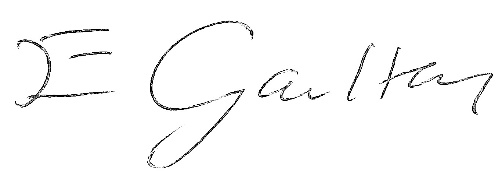 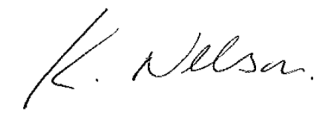 Kirston Nelson								          Liz GaultonDirector of Education & Skills 			         Director of Public Health and Wellbeing                 Directorul Departamentului de Educatie        Seful Directiei de Sanatate Publica